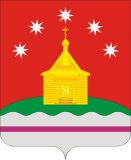 СОВЕТ НАРОДНЫХ ДЕПУТАТОВРОЖДЕСТВЕНСКО-ХАВСКОГО СЕЛЬСКОГО ПОСЕЛЕНИЯНОВОУСМАНСКОГО МУНИЦИПАЛЬНОГО РАЙОНАВОРОНЕЖСКОЙ ОБЛАСТИР Е Ш Е Н И Еот 04 февраля 2021 г. № 32с. Рождественская Хава О внесении изменений в Решение Совета народных депутатов Рождественско-Хавского сельского поселения Новоусманского муниципального района Воронежской области от 28.04.2016 г. № 39 «Об утверждении  Положения о порядке сообщения лицами, замещающими муниципальные должности, о возникновении личной заинтересованности при исполнении должностных обязанностей, которая приводит или может привести к конфликту интересов»В  соответствии с  Федеральным законом от 06.10.2003 года № 131-ФЗ «Об общих принципах организации местного самоуправления в Российской Федерации», Федеральным законом от 25.12.2008 № 273-ФЗ «О противодействии коррупции»,  рассмотрев  требование прокуратуры Новоусманского района Воронежской области от 21.12.2020. № 2-2-2020, Совет народных депутатов Рождественско-Хавского сельского поселения Новоусманского муниципального района Воронежской областиР Е Ш И Л :1. Внести в решение Совета народных депутатов Рождественско-Хавского сельского поселения Новоусманского муниципального района Воронежской области от 28.04.2016г. №39 «Об утверждении  Положения о порядке сообщения лицами, замещающими муниципальные должности, о возникновении личной заинтересованности при исполнении должностных обязанностей, которая приводит или может привести к конфликту интересов»  следующие изменения:1.1  изложить пункт 2 Положения в следующей редакции:«2. Лица, замещающие муниципальные должности, обязаны в соответствии с законодательством Российской Федерации о противодействии коррупции сообщать о возникновении личной заинтересованности при исполнении должностных обязанностей, которая приводит или может привести к конфликту интересов, а также принимать меры по предотвращению или урегулированию конфликта интересов.2.1. Сообщение оформляется в письменной форме в виде уведомления о возникновении личной заинтересованности при исполнении должностных обязанностей, которая приводит или может привести к конфликту интересов (далее - уведомление).2.2. Уведомление направляется уполномоченному лицу в течение 5 рабочих дней со дня возникновении личной заинтересованности при исполнении должностных обязанностей, которая приводит или может привести к конфликту интересов.».              2. Обнародовать данное решение  путем размещения на досках объявлений в администрации Рождественско-Хавского сельского поселения, здании   МОУ Рождественско-Хавская СОШ и на официальном сайте Рождественско-Хавского сельского поселения в сети «Интернет» http://rhavskoe.ru/.               3. Контроль за  исполнением  настоящего решения возложить на главу Рождественско-Хавского сельского поселения Е.В. Чиркова.Глава Рождественско-Хавского                      Председатель  Совета              сельского поселения                                        народных депутатов                                                                                  Рождественско-Хавского                                                                         сельского поселения  _________________Е.В. Чирков              ________________   А.Л. Щеблыкин 